Jahresplanung des Nazareth Kindergartens 2019-2020      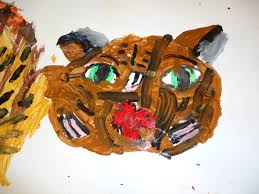 Stand 06.09.2019Bitte tragen Sie sich die Termine in den Kalender ein, um keinen Termin zu versäumen. Herzlichen Dank!September 2019Oktober 2019November 2019Dezember 2019Januar 2020Februar 2020April 2020Mai 2020Juni 2020Juli 2020August 2020September 2020Oktober 2020November 2020Dezember 2020Mo. 02.09.2019Erster Kindergartentag im neuen KindergartenjahrBeginn für alle alten KinderMo. 23.09.2019Erster Elternabend im JahrMit ElternbeiratswahlMi. 25.09.2019Oktoberfest im Kindergarten9:00 – 11:00 UhrDo. 03.10.2019Tag der Deutschen Einheit (Feiertag)Fr. 04.10.2019Brückentag „Tag der Deutschen Einheit“Mo. 07.10.2019Erntedankfest im KindergartenFr. 01.11.2019Allerheiligen (Feiertag)Mo. 11.11.2019MartinsfestBeginn 17:00 Uhr in St. CapistranFr. 29.11.2019Weg zur Krippe „Teil 1“Beginn um 17:00 Uhr im Kindergarten (alle sind herzlich eingeladen)Fr. 06.12.2019Nikolausfeier im Kindergarten Beginn 10:00 Uhr Fr. 06.12.2019„Weg zur Krippe“ Teil 2Beginn 17:00 Uhr (alle sind herzlich eingeladen)Fr. 13.12.2019„Weg zur Krippe“ Teil 3Beginn 17:00 Uhr (alle sind herzlich eingeladen)Fr. 20.12.2019„Weg zur Krippe“ Teil 4Beginn 17:00 Uhr (alle sind herzlich eingeladen)23.12. – 31.12.2019Weihnachtsferien (geschlossen)– 06.01.2020Weihnachtsferien (geschlossen)Mo. 31.01.2020Tag der offenen Tür16:00 Uhr werden alle Kinder abgeholt16:00 – 18:00 Uhr offen für interessierte ElternFür die Eltern gibt es Kaffee und Kuchen17. - 21.02.2020Faschingswoche im KindergartenDie Kinder können verkleidet in den Kindergarten kommenFr. 21.02.2020Faschingsfest im KindergartenMo. 24.02.2020Rosenmontag (geschlossen)Di. 25.02. + Mi. 26.02.2020Konzeptions-/ Teamtage (geschlossen)06. – 10.04.2020Feriendienst mit BedarfsabfrageDo. 09.04.2020Osterfeier im KindergartenBeginn 9:30 mit Gottesdienst Hinterher kleine Osterfeier im KindergartenFr. 10.04.2020Karfreitag (geschlossen)13. – 17.04.2020Osterferien (geschlossen)Fr. 01.05.2020Tag der Arbeit (geschlossen)Fr. 08.05.2020Frühlingsfest im Kindergarten (Maibaumaufstellen)Beginn 15:30 Uhr im KindergartenDo. 21.05.2020Christi Himmelfahrt (geschlossen)Fr. 22.05.2020Brückentag Christi Himmelfahrt (geschlossen)Mi. 27.05.2020Elternabend im KindergartenFr. 29.05.2020Pfingstfest mit GottesdienstBeginn 9:30 im KindergartenMo. 01.06.2020Pfingstmontag (geschlossen)02.– 10.06.2020Ferien mit BedarfsabfrageDo. 11.06.2020Fronleichnam (geschlossen)Fr. 12.06.2020Brückentag Fronleichnam (geschlossen)Mi. 24.06.2020KindergartenjahresausflugGemeindesommerfest Mo. 13.07.2020Betriebsausflug (geschlossen)27. – 31.07.2020Ferien mit BedarfsabfrageTermin steht noch nicht festSchlaumeierausflugFr. 24.07.2020Verabschiedung der Vorschüler mit GottesdienstBeginn um 14:30 Uhr im Kindergarten 03.08. – 07.08.2020Ferien mit Bedarfsabfrage10.08. – 28.08.2020Sommerferien (geschlossen)31.08. – 04.09.2020Ferien mit Bedarfsabfrage 07.09. -11.09.2020Eingewöhnung der neuen KinderMi. 23.09.2020Erster Elternabend mit EBBeginn 18:30 Uhr im KindergartenFr. 02.10.2020OktoberfestMo. 05.10.2020Erntedankfest im Kindergarten mit GottesdienstMi. 11.11.2020St. Martinsfeier im KindergartenBeginn um 17:00 Uhr im KindergartenFr. 27.11.2020Weg zur Krippe „Teil 1“Beginn um 17:00 Uhr im Kindergarten (öffentlich)Fr. 04.12.2020Weg zur Krippe „Teil 2“Beginn um 17:00 Uhr im Kindergarten (öffentlich)Mo. 07.12.2020Nikolausfeier im Kindergarten mit Adventsmarkt Fr. 11.12.2020Weg zur Krippe „Teil 3“Beginn um 17:00 Uhr im Kindergarten (öffentlich)Fr. 18.12.2020Weg zur Krippe „Teil 4“Beginn um 17:00 Uhr im Kindergarten (öffentlich)23.12 – 31.12.2020Weihnachtsferien (geschlossen)